2023年4月4日公益社団法人 静岡県栄養士会災害支援チーム（静栄ＤＡＴ）運営委員会【活動報告】静岡県との災害協定締結について県の管理栄養士の皆様をはじめ、関係機関の方々と長年にわたり準備をおこない、待ち望んでおりましたが、晴れてこの日を迎えることが出来ました。皆様にこの場をお借りして感謝申し上げます。2023年3月28日（火）10：00～≪災害時における栄養・食支援活動に関する協定書の締結式≫の様子　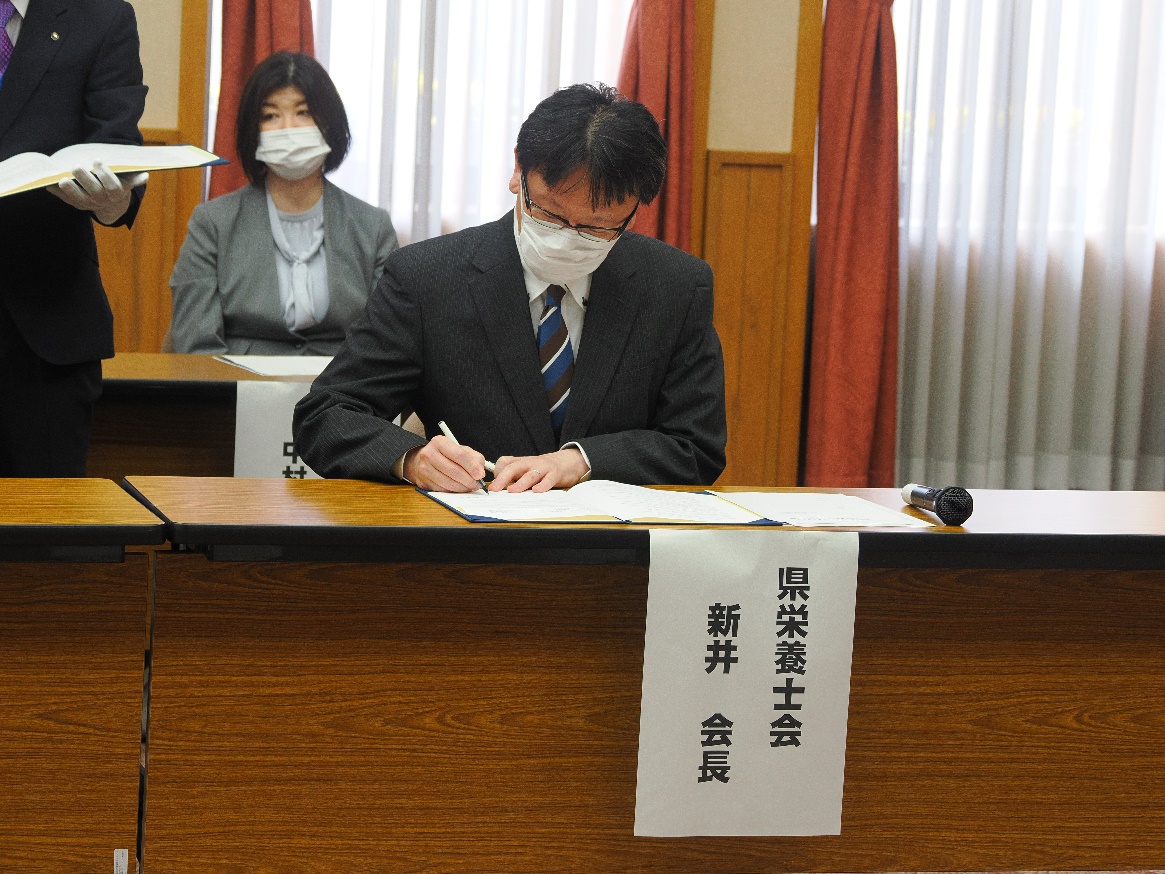 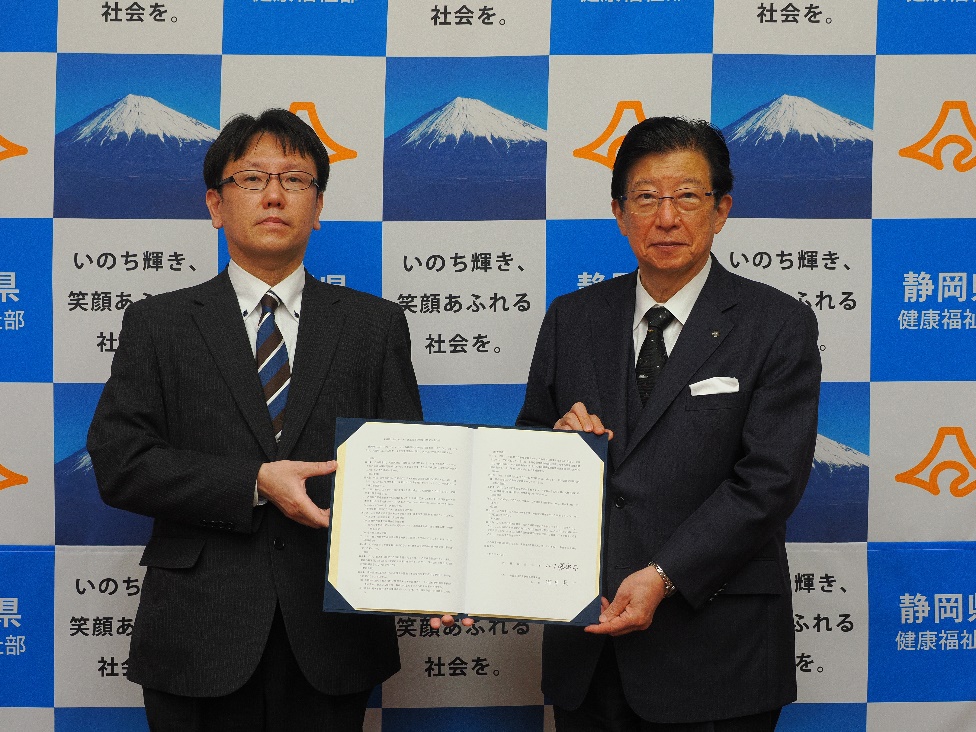 2023年4月6日静岡新聞に掲載されました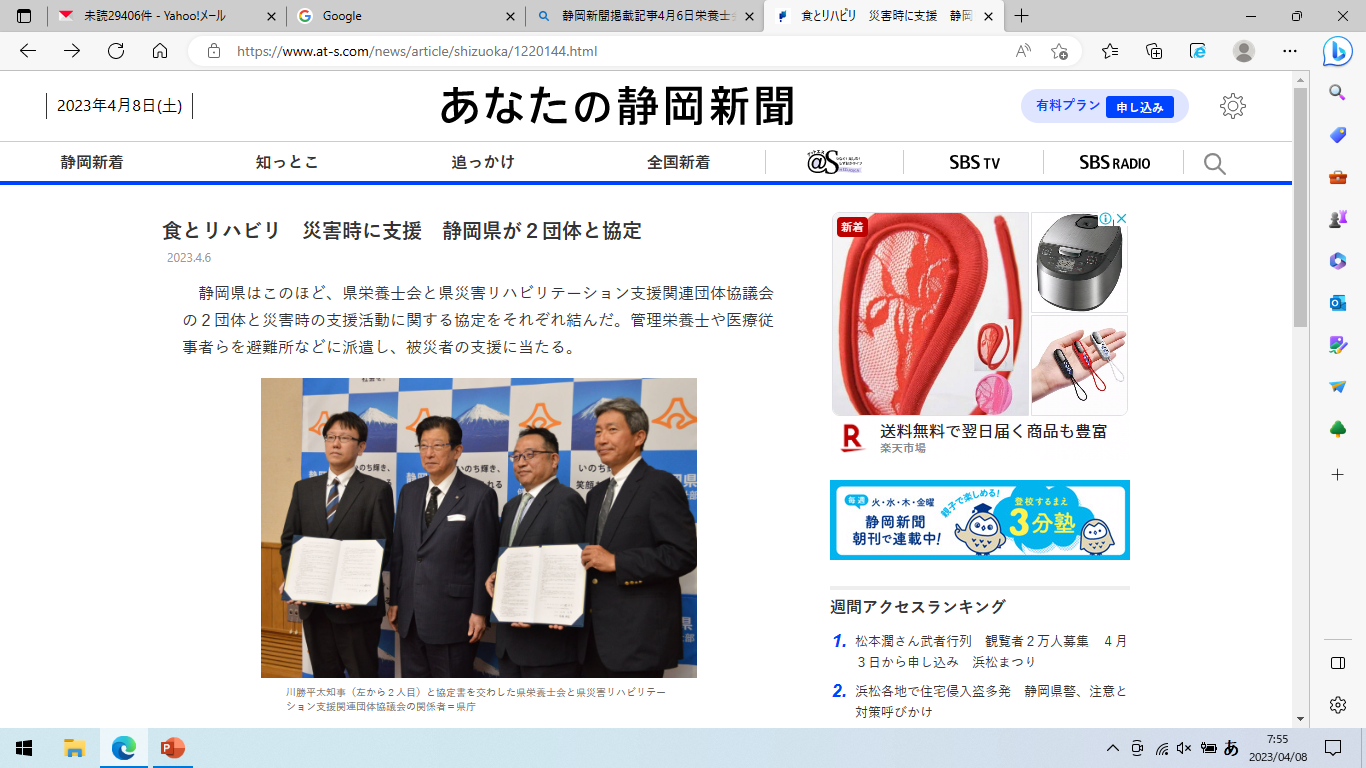 静岡県庁本館前JDA-DAT車両のお披露目会の様子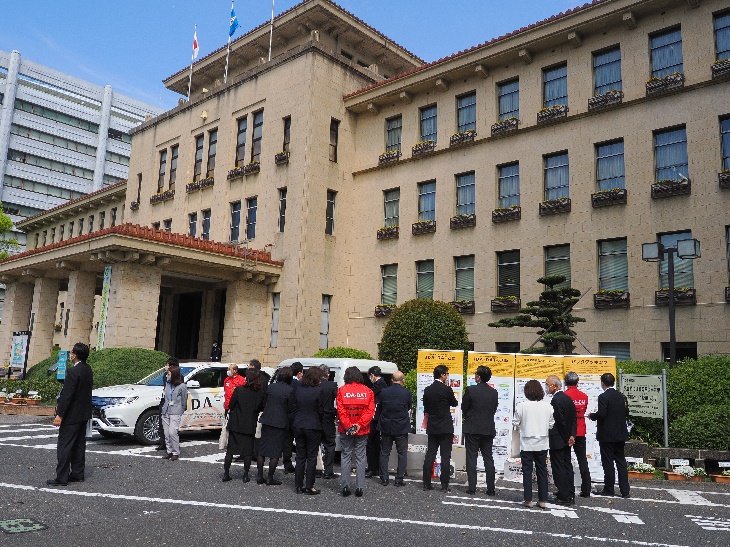 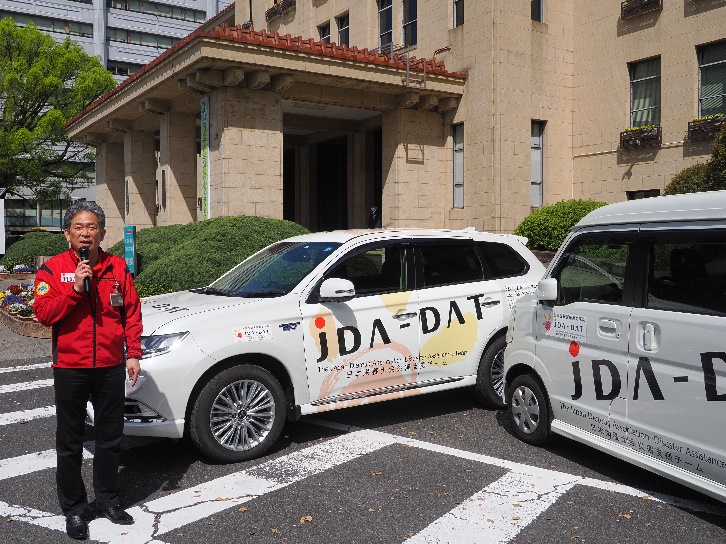 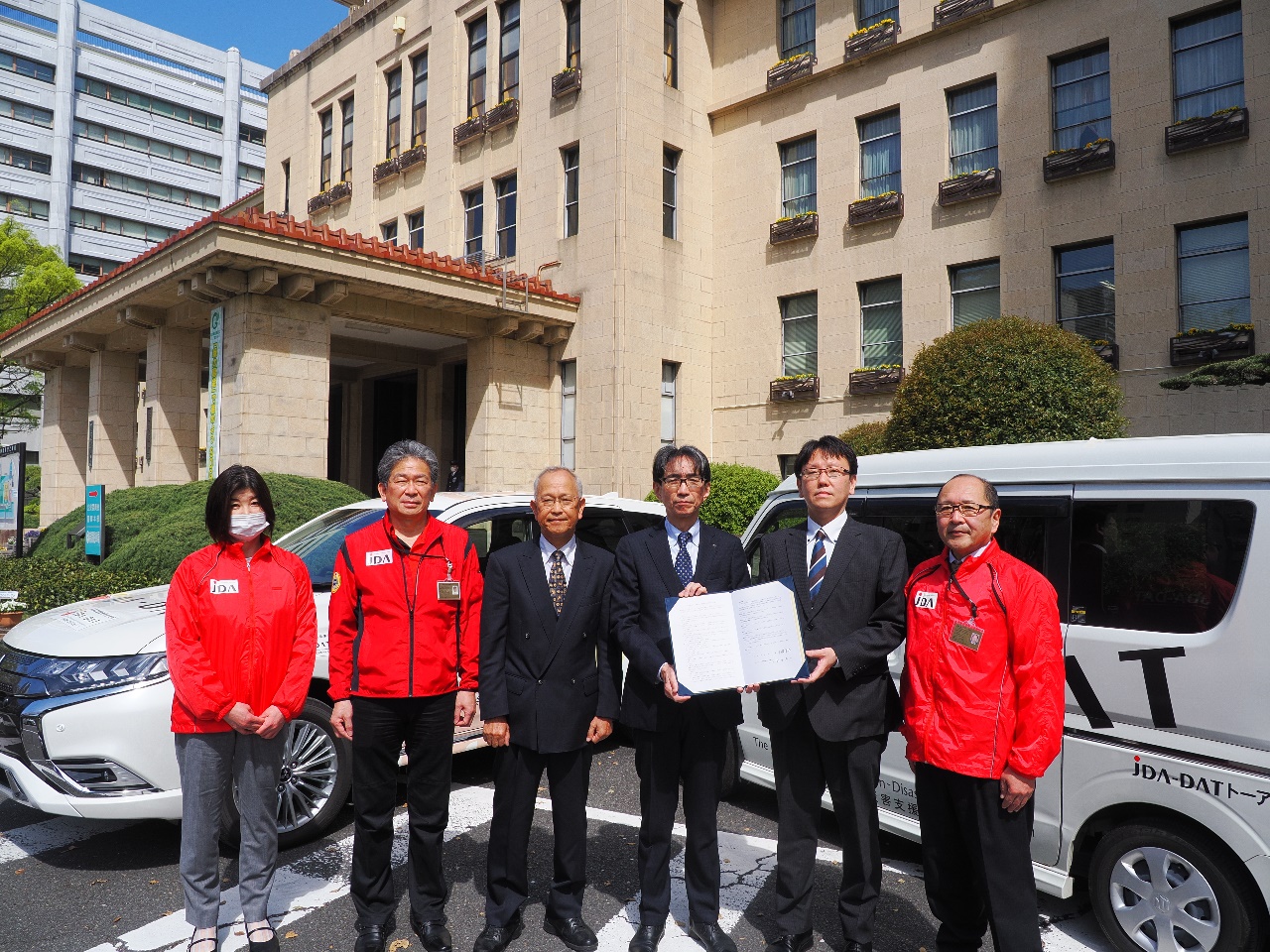 今後、活動の場が広がります。平時には県民の皆様の防災・自助の意識向上を図るために活動の場を増やしていきたいと思います。静栄DATスタッフの皆様のお力が必要ですので今後ともご理解とご協力を宜しくお願いいたします。ご不明な点は静岡県栄養士会へ　webmaster@shizu-eiyoushi.or.jp　TEL：054－282－5507事務局　安倍